Top of Form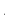 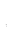 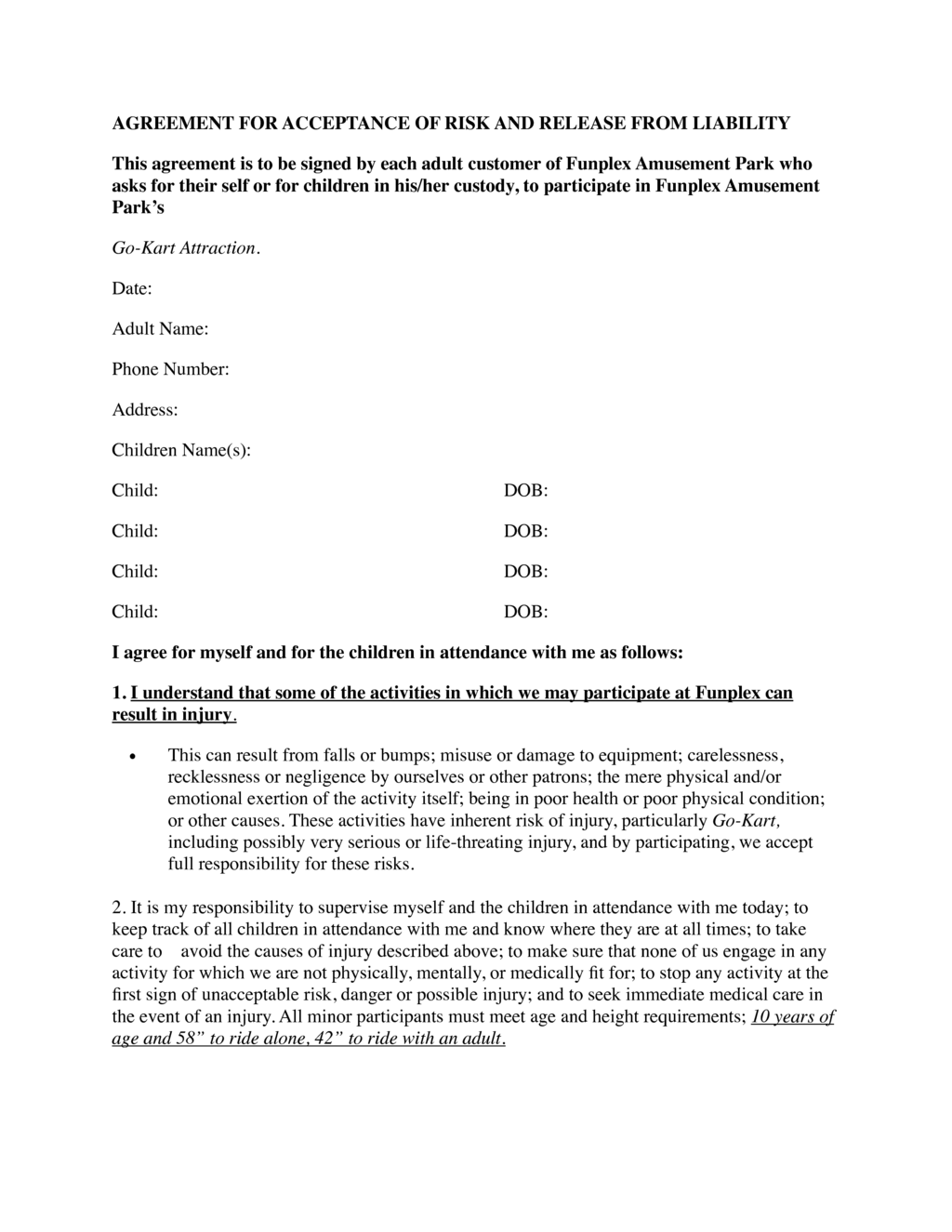 Bottom of Form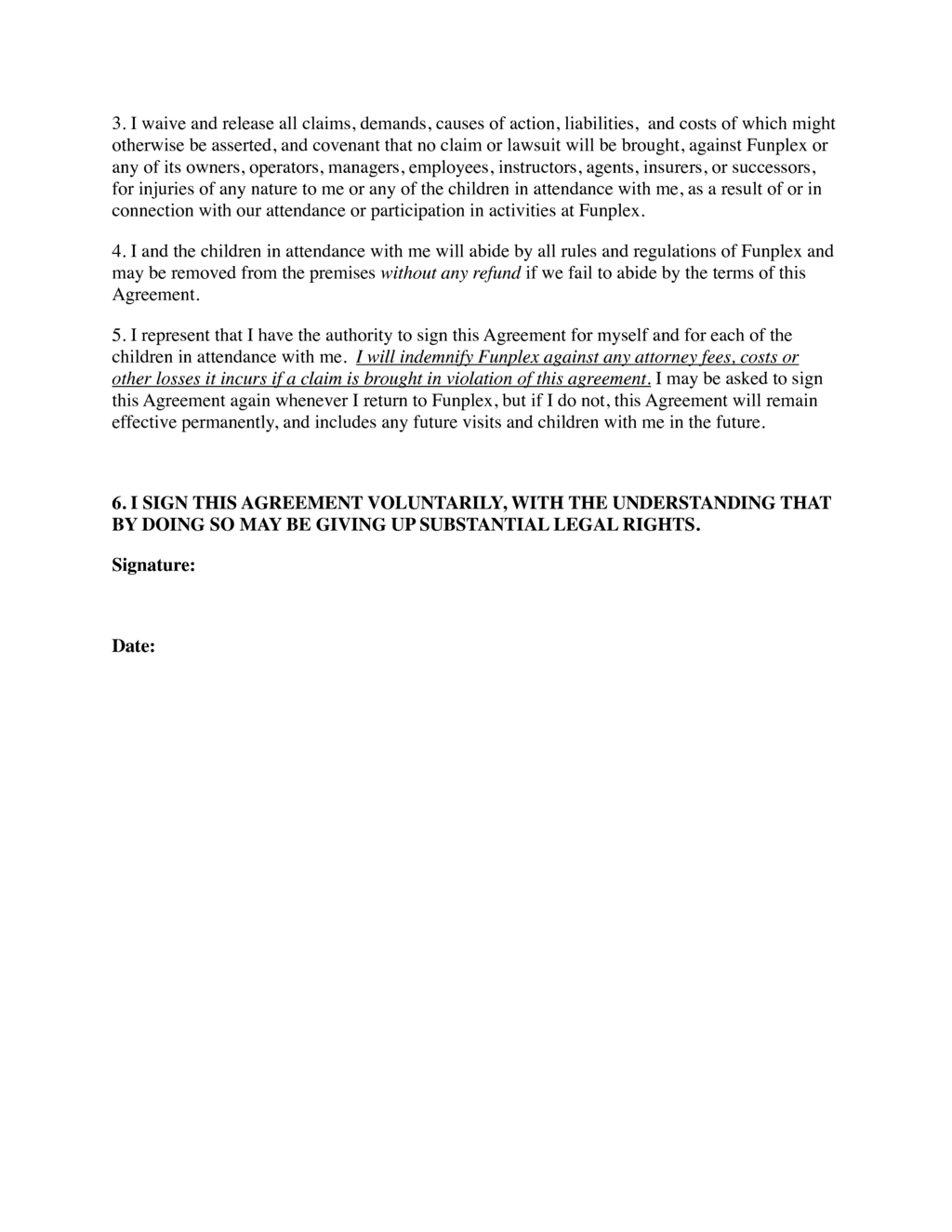 Top of FormBottom of Form